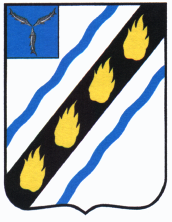 СТЕПНОВСКОЕ МУНИЦИПАЛЬНОЕ ОБРАЗОВАНИЕСОВЕТСКОГО МУНИЦИПАЛЬНОГО РАЙОНА САРАТОВСКОЙ ОБЛАСТИСОВЕТ ДЕПУТАТОВ четвертого созываРЕШЕНИЕ   от  25.03. 2020 № 62О ходатайстве на награждение Почетными грамотами Муниципального Собрания Советского муниципального районаРуководствуясь Уставом Степновского муниципального образования Советского муниципального района Саратовской области, Совет депутатов РЕШИЛ:1. Ходатайствовать перед Муниципальным Собранием Советского муниципального района о  награждении  Почетными грамотами Муниципального Собрания Советского муниципального района за личный вклад в развитие местного самоуправления в Советском муниципальном районе и в связи с празднованием Дня местного самоуправления следующих депутатов Степновского муниципального образования:Зотова Алексея Михайловича; Герасимова Александра Леонидовича;Кушнира Александра Сергеевича	   2. Настоящее решение вступает в силу со дня подписания.Глава Степновского муниципального образования						   А.М. Зотов